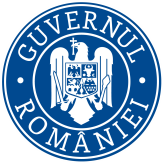 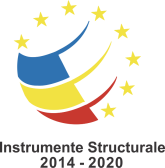 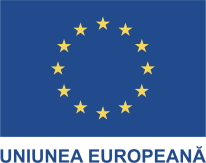 Data: 06.02.2024ANUNȚ DE FINALIZARE PROIECT„Sprijin pentru MDRAPFE, inclusiv AM POAT, AM POC, AM POIM, prin asigurarea necesarului de consumabile si servicii necesare funcționarii echipamentelor IT (II)”, cod 2.1.067 , cod smis 119760În luna aprilie 2019 a fost semnată Decizia de finanțare pentru proiectul “Sprijin pentru MDRAPFE, inclusiv AM POAT, AM POC, AM POIM, prin asigurarea necesarului de consumabile si servicii necesare funcționarii echipamentelor IT (II)”, cod proiect 2.1.067, cod smis 119760, finanțat din Programul Operațional Asistență Tehnică 2014-2020, Axa Prioritară 2 – Sprijin pentru coordonarea, gestionarea și controlul FESI, Obiectivul specific 2.1. Îmbunătățirea cadrului de reglementare, strategic și procedural pentru coordonarea și implementarea FESI, Acțiunea 2.1.1. Activități pentru îmbunătățirea cadrului și condițiilor pentru coordonarea și controlul FESI și pentru gestionarea POAT, POIM ȘI POC.Obiectivul general al proiectului a fost de a sprijini Ministerul Fondurilor Europene/Ministerul Investițiilor și Proiectelor Europene în coordonarea FESI, gestionarea POC, POIM, POAT 2014-2020.Obiectivul specific al proiectului a fost de a asigura necesarul de produse de papetărie, consumabile si servicii necesare funcționarii echipamentelor IT pentru desfășurarea activității zilnice în condiții optime a MFE în calitate de coordonator FESI (inclusiv structuri suport) si de autoritate de gestionare a POC, POIM, POAT 2014-2020. Beneficiar: Ministerul Fondurilor Europene/ Ministerul Investițiilor și Proiectelor EuropeneValoarea totală a proiectului: 6.316.868,10 lei, valoarea totală eligibilă este de 5.998.965,77 lei (din care 5.084.197,80 lei FEDR și 914.767,97 lei contribuție națională).Durata proiect: 78 luni, respectiv de la 03.07.2017 până la 31.12.2023.Date de contact: contact.minister@mfe.gov.ro“Proiect cofinanțat din Fondul European de Dezvoltare Regională POAT AT 2014-2020”